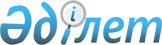 Ақмола облысы Бурабай ауданы Абылайхан ауылдық округі Ақылбай ауылының кейбір көшелерін қайта атау туралыАқмола облысы Бурабай ауданы Абылайхан ауылдық округі әкімінің 2022 жылғы 26 желтоқсандағы № 12 шешімі. Қазақстан Республикасының Әділет министрлігінде 2022 жылғы 27 желтоқсанда № 31282 болып тіркелді
      Қазақстан Республикасының "Қазақстан Республикасындағы жергілікті мемлекеттік басқару және өзін-өзі басқару туралы" Заңының 35-бабының 2-тармағына, Қазақстан Республикасының "Қазақстан Республикасының әкімшілік-аумақтық құрылысы туралы" Заңының 14-бабының 4) тармақшасына сәйкес, Ақылбай ауылы халқының пікірін ескере отырып және 2022 жылғы 23 маусымдағы Ақмола облыстық ономастика комиссиясы отырысының қорытындысы негізінде, ШЕШТІМ:
      1. Ақмола облысы Бурабай ауданы Абылайхан ауылдық округі Ақылбай ауылының келесі көшелері қайта аталсын:
      Мира көшесін Кенесары хан көшесіне;
      Советская көшесін Валентина Байер көшесіне;
      Интернациональная көшесін Бірлік көшесіне;
      Комсомольская көшесін Тәуелсіздік көшесіне;
      Школьная көшесін Мамыр Сағитов көшесіне.
      2. Осы шешім оның алғашқы ресми жарияланған күнінен кейін күнтізбелік он күн өткен соң қолданысқа енгізіледі.
					© 2012. Қазақстан Республикасы Әділет министрлігінің «Қазақстан Республикасының Заңнама және құқықтық ақпарат институты» ШЖҚ РМК
				
      Абылайхан ауылдықокругінің әкімі

Ж.Кубенов
